30.5. – 5.6. 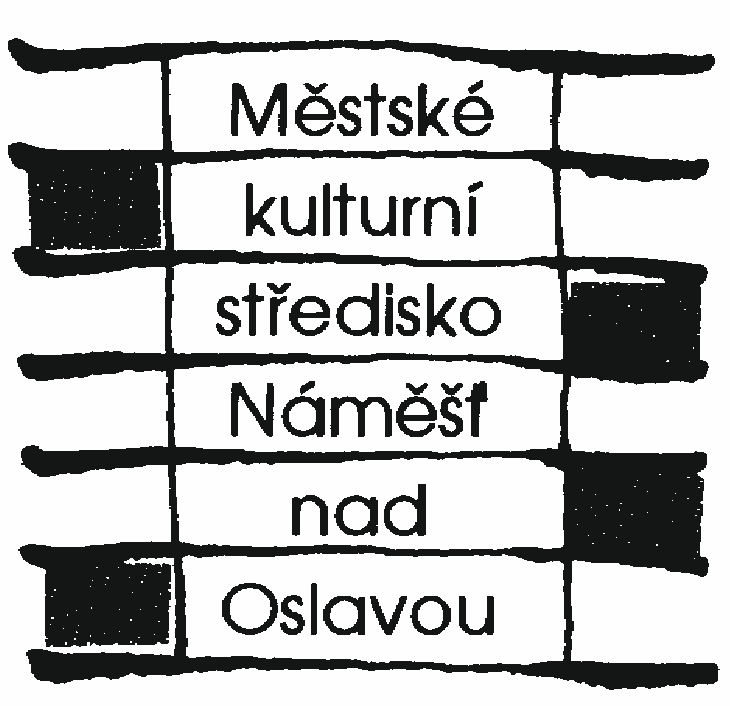 Přírodní zahrada – rozmanitost v jednotěVýstava plakátů s odbor.výkladem. Povídání o programu Přírodních zahrad. O kompostu v zahradě a o kvalitě půdy – praktické ukázky a poradenství. Více info v centru Cett.2. 9.   PátekZámecký jízdárna od 19hDivadelní sezóna v Náměšti nad Oslavou 2016 – 2017  Hovory o štěstí mezi čtyřma očima                                     Situační komedie o lásce a sexu na nábytku IKEA. I mladí a krásní lidé mají své problémy. Tři milenecké dvojice a rozmazlená čivava svedou na rozkládací skandinávské pohovce boj o štěstí.... Pořádá: MKS Náměšť n.O.4. 9. - 30. 9. Galerie 12Ctnosti – neřesti, starosti – radosti, prof. PhDr. Jaroslav Malina, DrSc.Encyklopedie s verši a obrazy. Křest knihy a výstava 16 autorů. Více viz plakát. Pořádá: Galerie 123. 9. SobotaNáměšť n/O.Kurz karmické numerologie Zahájení 3.9. 2016. Místo dle domluvy s pí.Evou Matulovou, tel.725 711 703 5. 9. – 14. 10. Výstavní síň, St.radniceVýstava panenek Panenky z pohádek a filmů v historických háčkovaných šatech. Pořádá: MKS Náměšť nad Oslavou9. 9.  PátekZámecké zahradySraz v 15.45 hod. na nádvoří zámku.O poklad náměšťského purkmistraVelká dobrodružná hra pro velké i malé v historických prostorách zámku a v zámeckých zahradách. Připraveny jsou nové soutěže, které potrápí tělo i ducha. Opět čeká bohatá odměna pro všechny soutěžící. Vstup zdarma! Pořádá: DDM Náměšť n/O., ve spolupráci s MKS Náměšť n.O. a Státní zámek Náměšť nad Oslavou10. - 11.9.  So, Ne Kaple sv. Anny, Hrobka Haugwitzů, státní zámek Náměšť nad OslavouDny evropského dědictvíDny evropského dědictví (European Heritage Days, dále EHD) každoročně v měsíci září otevírají nejširší veřejnosti brány nejzajímavějších památek, budov, objektů a prostor, včetně těch, které jsou jinak zčásti nebo zcela nepřístupné. Pořádají: MKS Náměšť nad Oslavou, Státní zámek Náměšť nad Oslavou10. - 11. 9.  So, NeStátní zámek Náměšť nad Oslavou 9 - 17hOživený zámek 2016  - „William Shakespeare, stále živý“17. ročník netradičních prohlídek zámku. Prolínání pravdy, fikce, lži a legrace. William Shakespeare je jedním z největších tvůrců, jaké kdy civilizovaný svět měl, je jednou z mála konstant, na kterých se shodne celý svět.  - V letošním roce uplynulo 400 let od jeho úmrtí. Pořádají: Státní zámek Náměšť n/O, MKS Náměšť n/O., ČSŽ, JéTé Pádlo, Drátovna...17. 9 SobotaKamenný mostOd 9 – 13 hodFarmářské trhyPřijedou malý i velcí farmáři z okolí. Přijďte si vybrat nějakou svou oblíbenou, zeleninu, kozí sýr, uzeninu, nebo jinou skutečně domácí dobrotu. Pořádají: PRO/OKO, DBZ, Zdravěnka, MKS Náměšť n.O.17.9. SobotaJedov od 12:30 hodMotokros Jedovské stráně 2016 „ o putovní pohár Veteran enduro “Trénink od 9h, start závodu od 12:30 hod. Vstup volný. Více viz plakát. Pořádá: Veteran enduro – motokros klub v AČR Náměšť n.O. a DDM Radost Náměšť n.O.17. 9. Sobota Kavárna Pohodička15. – 22. hodGrilování a koncert hudebních skupin Hudební skupina Tranzan. Zkušení hudebníci, kteří se rozhodli svojí tvorbou podpořit projekty jako jsou láska k přírodě, tolerance, kompostování,… a skupina Tramghost. Inspirace kvete leckde... Pořádají: PRO/OKO, DBZ Náměšť n.O.17. 9.   SobotaZámek, Náměšť n/O26. zámecký koncert v Náměšti nad OslavouVíce viz pořadatel: www.zamek-namest.cz17. 9.   SobotaSokolovna od 21hD‘ n B‘ session Diskotéka. Pořádá: Sokolisti.21. 9.  StředaZámekod 13., 14., 15. a 16.h. Délka prohlídkycca 60 minut.Rezervace na tel:568 620 319.Výjimečná prohlídka Dětského a Královského apartmánuV dosud nepřístupném horním poschodí zámku byla v loňském roce upravena část prostor bývalého Dětského a Královského apartmánu a vznikl tak instalovaný depozitář, který představuje autentickou podobu interiérů zámku z konce 19. a počátku 20. století. Tato instalace je prvním krokem k budoucí celkové rehabilitaci horního podlaží zámecké budovy a ke vzniku nového plnohodnotného prohlídkového okruhu zaměřeného na styl šlechtického bydlení v uvedeném období. Více viz pořadatel: www.zamek-namest.cz23. 9.   Pátek Zámecká jízdárna od 19hHudba pro PohodičkuKavárna Pohodička na podzim oslaví své třetí narozeniny. Letos máme možnost shlédnout opět dva poctivé koncerty najednou. Tradičně přijede Petr Bende a jeho band. A když třetí narozeniny - tak Ivan Hlas a jeho Trio. Pořádá: DBZ Náměšť n.O. p.o.24. 9.   SobotaSokolovna, Náměšť8.00 – 12.00hodNáměšťské bleší trhyJe zajímavou příležitostí, ať už potřebujete koupit, prodat, či vyměnit nové, či použité zboží, všeho druhu ...především věci, které již nikde nové nekoupíte. Prodat se dá i to, co již nepotřebujete a jinému by se to mohlo hodit.24. 9.   SobotaFichtel Cup Enduro 2016Na tento závod se moli přihlásit pouze jezdci s motocykly s registrační značkou, osvětlením a s odpovídajícím řidičským průkazem. Kapacita závodu je již plně obsazena! Start z Masarykova náměstí průběžně od 10.00 hod.. Pořádá: Veteran enduro – motokros klub v AČR Náměšť n.O. a DDM Radost Náměšť n.O.24. 9. SobotaPenzion nad HájkemOd 18 hodHudební večerPosezení pod širým nebem s živou hudbou. Folk, country, pop, rocková kapela PR-DA s.r.o., písně na přání. Pořádá: Penzion nad hájkem25. 9.   Nedělev prostorách za Starou radnicí Náměšť nad Osl.Divadelní sezóna v Náměšti nad Oslavou 2016 – 2017  15:00 Povídání o Pejskovi a Kočičce - Známé povídání J. Čapka o pejskovi a kočičce, které je svou hravostí blízké dětem od 3 let.16:15 Nikomu to neříkej - Každý má svůj příběh, který čas od času (ne)rad někomu sdělí.18:00 Ani o den dýl! - Dva muži a jedna žena. Klasický manželský trojúhelník?Podstatou není zdolat svého soupeře a získat ženu svých snů, ale naopak se ženy, za pomoci kamaráda, zbavit.28. 9. StředaNáměšť n/O. kostel sv. Jana Křtitele19:30 hodCapella MarianaKoncert ke dni české státnoti a k výroči 700. let od narození Karla IV., je pořádaný v rámci Svatováclavského festivalu hudby a umění. Vstupné dobrovolné. Vice informací viz plakát. Pořádá: Cordial Musica spolek30. 9.  PátekKaple sv. AnnyOd 18 hodJan RejžekHudební kritik Jan Rejžek. Poslechový pořad kaleidoskop aneb hudba, kterou jinde neuslyšíte. Pořádá: MKS Náměšť n.O.1. 10. SobotaFraní dvůr 10 – 14hJablkobraní8. ročník tradiční přehlídky zahradnických výpěstků s názvem Jablkobraní se uskuteční v sobotu 1. 10. 2016 ve farním dvoře. Pořádá: Farnost Náměšť nad Oslavou12. 10. StředaKonferenční sál firmy ZERA (areál HABITAT)Od 19:00 hodShadow QuartetV rámci Svatováclavského festivalu hudby a umění 2016 vystoupí nejzábavnější neoklasické kvarteto, tvořené jedinečnou formaci hudebníků - Shadow Quartet. Záměrem tohoto uskupení je interpretace klasické hudby v netradičních úpravách. Na koncertě zazní kromě klasické hudby i hudba filmová, muzikálová i populární. Svými koncerty si tato čtveřice sympatických mladých umělců získává publikum všech generací. Vstupné dobrovolné. Pořádá: Cordial Musica spolek27. 10.  ČtvrtekSokolovnaOd  19 hodDivadelní sezóna v Náměšti nad Oslavou 2016  – 2017Past na osamělého mužeDetektivní komedie o čtyřech obrazech, plná napětí a zvratů s nečekaným rozuzlením. Pořádá: MKS Náměšť n.O.